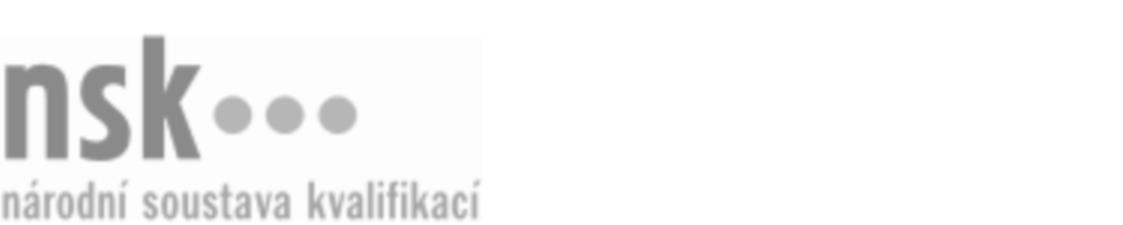 Kvalifikační standardKvalifikační standardKvalifikační standardKvalifikační standardKvalifikační standardKvalifikační standardKvalifikační standardKvalifikační standardCyklomechanik sportovního týmu (kód: 23-114-M) Cyklomechanik sportovního týmu (kód: 23-114-M) Cyklomechanik sportovního týmu (kód: 23-114-M) Cyklomechanik sportovního týmu (kód: 23-114-M) Cyklomechanik sportovního týmu (kód: 23-114-M) Cyklomechanik sportovního týmu (kód: 23-114-M) Cyklomechanik sportovního týmu (kód: 23-114-M) Autorizující orgán:Ministerstvo průmyslu a obchoduMinisterstvo průmyslu a obchoduMinisterstvo průmyslu a obchoduMinisterstvo průmyslu a obchoduMinisterstvo průmyslu a obchoduMinisterstvo průmyslu a obchoduMinisterstvo průmyslu a obchoduMinisterstvo průmyslu a obchoduMinisterstvo průmyslu a obchoduMinisterstvo průmyslu a obchoduMinisterstvo průmyslu a obchoduMinisterstvo průmyslu a obchoduSkupina oborů:Strojírenství a strojírenská výroba (kód: 23)Strojírenství a strojírenská výroba (kód: 23)Strojírenství a strojírenská výroba (kód: 23)Strojírenství a strojírenská výroba (kód: 23)Strojírenství a strojírenská výroba (kód: 23)Strojírenství a strojírenská výroba (kód: 23)Týká se povolání:Kvalifikační úroveň NSK - EQF:444444444444Odborná způsobilostOdborná způsobilostOdborná způsobilostOdborná způsobilostOdborná způsobilostOdborná způsobilostOdborná způsobilostNázevNázevNázevNázevNázevÚroveňÚroveňOrientace v pravidlech a předpisech cyklistických disciplínOrientace v pravidlech a předpisech cyklistických disciplínOrientace v pravidlech a předpisech cyklistických disciplínOrientace v pravidlech a předpisech cyklistických disciplínOrientace v pravidlech a předpisech cyklistických disciplín44Volba velikosti a geometrie jízdního kolaVolba velikosti a geometrie jízdního kolaVolba velikosti a geometrie jízdního kolaVolba velikosti a geometrie jízdního kolaVolba velikosti a geometrie jízdního kola44Volba jízdního kola podle cyklistických disciplín a pravidelVolba jízdního kola podle cyklistických disciplín a pravidelVolba jízdního kola podle cyklistických disciplín a pravidelVolba jízdního kola podle cyklistických disciplín a pravidelVolba jízdního kola podle cyklistických disciplín a pravidel44Volba a montáž rámu, vidlice a hlavového složení jízdního kolaVolba a montáž rámu, vidlice a hlavového složení jízdního kolaVolba a montáž rámu, vidlice a hlavového složení jízdního kolaVolba a montáž rámu, vidlice a hlavového složení jízdního kolaVolba a montáž rámu, vidlice a hlavového složení jízdního kola44Montáž řídítek, představců, sedlovek a sedel jízdního kolaMontáž řídítek, představců, sedlovek a sedel jízdního kolaMontáž řídítek, představců, sedlovek a sedel jízdního kolaMontáž řídítek, představců, sedlovek a sedel jízdního kolaMontáž řídítek, představců, sedlovek a sedel jízdního kola33Volba a montáž středového složení, klik a pedálů jízdního kolaVolba a montáž středového složení, klik a pedálů jízdního kolaVolba a montáž středového složení, klik a pedálů jízdního kolaVolba a montáž středového složení, klik a pedálů jízdního kolaVolba a montáž středového složení, klik a pedálů jízdního kola33Volba a montáž řadících systémů jízdního kolaVolba a montáž řadících systémů jízdního kolaVolba a montáž řadících systémů jízdního kolaVolba a montáž řadících systémů jízdního kolaVolba a montáž řadících systémů jízdního kola33Volba a montáž převodových systémů jízdního kolaVolba a montáž převodových systémů jízdního kolaVolba a montáž převodových systémů jízdního kolaVolba a montáž převodových systémů jízdního kolaVolba a montáž převodových systémů jízdního kola33Volba a montáž brzd jízdního kolaVolba a montáž brzd jízdního kolaVolba a montáž brzd jízdního kolaVolba a montáž brzd jízdního kolaVolba a montáž brzd jízdního kola33Volba a kompletace kol jízdního kolaVolba a kompletace kol jízdního kolaVolba a kompletace kol jízdního kolaVolba a kompletace kol jízdního kolaVolba a kompletace kol jízdního kola33Volba a montáž odpružených komponentů jízdního kolaVolba a montáž odpružených komponentů jízdního kolaVolba a montáž odpružených komponentů jízdního kolaVolba a montáž odpružených komponentů jízdního kolaVolba a montáž odpružených komponentů jízdního kola33Celková montáž závodního kola podle pravidel UCICelková montáž závodního kola podle pravidel UCICelková montáž závodního kola podle pravidel UCICelková montáž závodního kola podle pravidel UCICelková montáž závodního kola podle pravidel UCI44Servis jízdního kolaServis jízdního kolaServis jízdního kolaServis jízdního kolaServis jízdního kola33Charakteristika technického doprovodu při tréninku a závodechCharakteristika technického doprovodu při tréninku a závodechCharakteristika technického doprovodu při tréninku a závodechCharakteristika technického doprovodu při tréninku a závodechCharakteristika technického doprovodu při tréninku a závodech44Charakteristika specifických servisních požadavků podle cyklistických disciplínCharakteristika specifických servisních požadavků podle cyklistických disciplínCharakteristika specifických servisních požadavků podle cyklistických disciplínCharakteristika specifických servisních požadavků podle cyklistických disciplínCharakteristika specifických servisních požadavků podle cyklistických disciplín44Cyklomechanik sportovního týmu,  28.03.2024 15:27:14Cyklomechanik sportovního týmu,  28.03.2024 15:27:14Cyklomechanik sportovního týmu,  28.03.2024 15:27:14Cyklomechanik sportovního týmu,  28.03.2024 15:27:14Strana 1 z 2Strana 1 z 2Kvalifikační standardKvalifikační standardKvalifikační standardKvalifikační standardKvalifikační standardKvalifikační standardKvalifikační standardKvalifikační standardPlatnost standarduPlatnost standarduPlatnost standarduPlatnost standarduPlatnost standarduPlatnost standarduPlatnost standarduStandard je platný od: 26.07.2016Standard je platný od: 26.07.2016Standard je platný od: 26.07.2016Standard je platný od: 26.07.2016Standard je platný od: 26.07.2016Standard je platný od: 26.07.2016Standard je platný od: 26.07.2016Cyklomechanik sportovního týmu,  28.03.2024 15:27:14Cyklomechanik sportovního týmu,  28.03.2024 15:27:14Cyklomechanik sportovního týmu,  28.03.2024 15:27:14Cyklomechanik sportovního týmu,  28.03.2024 15:27:14Strana 2 z 2Strana 2 z 2